01. NÚMERO DE REGISTRO:(para uso da PRPPG)01. NÚMERO DE REGISTRO:(para uso da PRPPG)01. NÚMERO DE REGISTRO:(para uso da PRPPG)01. NÚMERO DE REGISTRO:(para uso da PRPPG)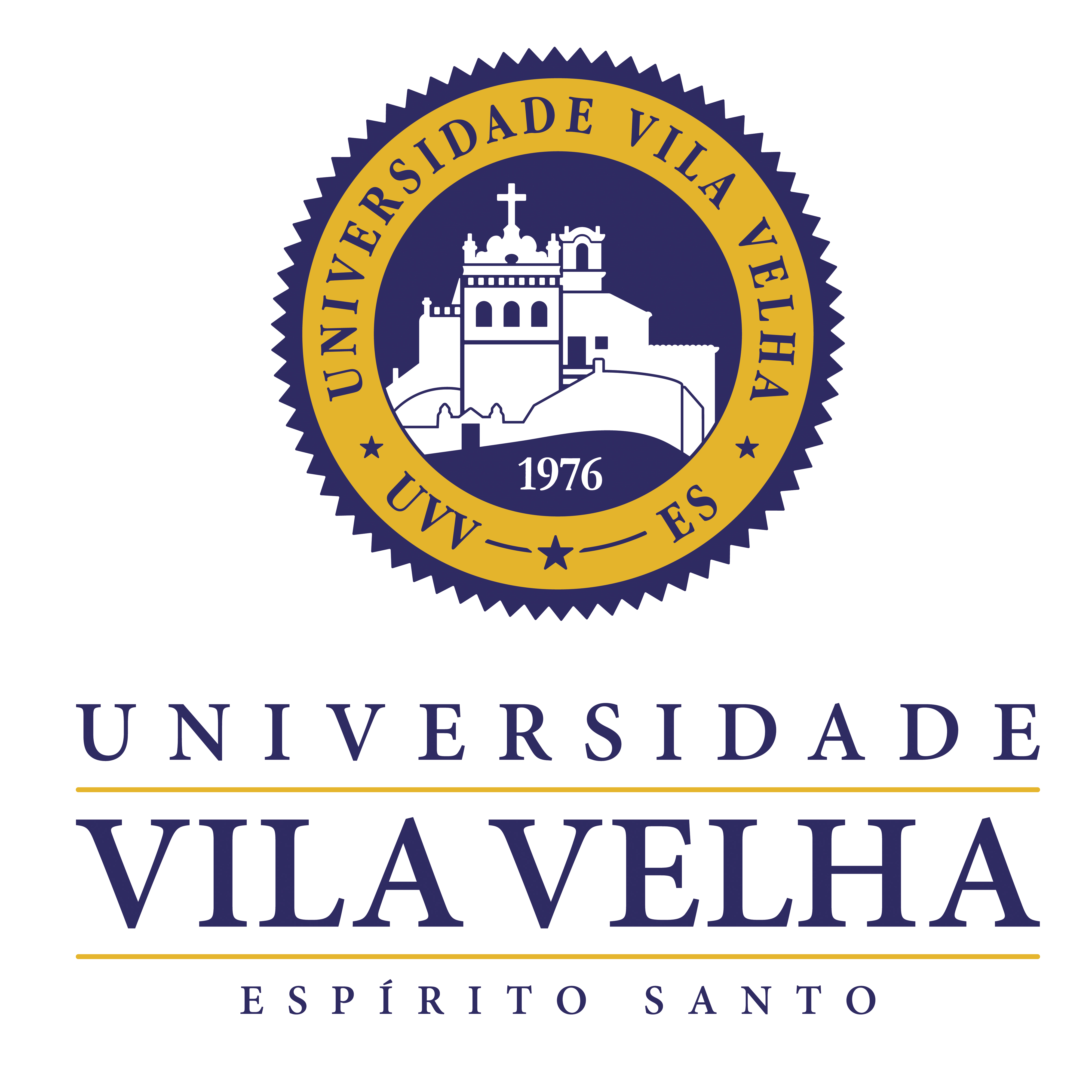       UNIVERSIDADE VILA VELHA      UNIVERSIDADE VILA VELHA      UNIVERSIDADE VILA VELHA      UNIVERSIDADE VILA VELHA      UNIVERSIDADE VILA VELHA      UNIVERSIDADE VILA VELHA      UNIVERSIDADE VILA VELHA      UNIVERSIDADE VILA VELHA      UNIVERSIDADE VILA VELHAREGISTRO DE PROJETO DE PESQUISAREGISTRO DE PROJETO DE PESQUISAREGISTRO DE PROJETO DE PESQUISAREGISTRO DE PROJETO DE PESQUISAREGISTRO DE PROJETO DE PESQUISAREGISTRO DE PROJETO DE PESQUISAREGISTRO DE PROJETO DE PESQUISAREGISTRO DE PROJETO DE PESQUISAREGISTRO DE PROJETO DE PESQUISAREGISTRO DE PROJETO DE PESQUISA    -000PRÓ-REITORIA DE PESQUISA E PÓS-GRADUAÇÃOPRÓ-REITORIA DE PESQUISA E PÓS-GRADUAÇÃOPRÓ-REITORIA DE PESQUISA E PÓS-GRADUAÇÃOPRÓ-REITORIA DE PESQUISA E PÓS-GRADUAÇÃOPRÓ-REITORIA DE PESQUISA E PÓS-GRADUAÇÃOPRÓ-REITORIA DE PESQUISA E PÓS-GRADUAÇÃOPRÓ-REITORIA DE PESQUISA E PÓS-GRADUAÇÃOPRÓ-REITORIA DE PESQUISA E PÓS-GRADUAÇÃOPRÓ-REITORIA DE PESQUISA E PÓS-GRADUAÇÃOPRÓ-REITORIA DE PESQUISA E PÓS-GRADUAÇÃOPRÓ-REITORIA DE PESQUISA E PÓS-GRADUAÇÃOPRÓ-REITORIA DE PESQUISA E PÓS-GRADUAÇÃO02. MODALIDADE:02. MODALIDADE:02. MODALIDADE:02. MODALIDADE:03 ORIGEM:03 ORIGEM:03 ORIGEM:03 ORIGEM:03 ORIGEM:03 ORIGEM:04. SITUAÇÃO:04. SITUAÇÃO:04. SITUAÇÃO:04. SITUAÇÃO:04. SITUAÇÃO:04. SITUAÇÃO:05. PROJETO/PLANO DE TRABALHO VINCULADO:05. PROJETO/PLANO DE TRABALHO VINCULADO:05. PROJETO/PLANO DE TRABALHO VINCULADO:05. PROJETO/PLANO DE TRABALHO VINCULADO:05. PROJETO/PLANO DE TRABALHO VINCULADO:05. PROJETO/PLANO DE TRABALHO VINCULADO:05. PROJETO/PLANO DE TRABALHO VINCULADO:05. PROJETO/PLANO DE TRABALHO VINCULADO:05. PROJETO/PLANO DE TRABALHO VINCULADO:05. PROJETO/PLANO DE TRABALHO VINCULADO: IC - INICIAÇÃO CIENTÍFICA IC - INICIAÇÃO CIENTÍFICA IC - INICIAÇÃO CIENTÍFICA IC - INICIAÇÃO CIENTÍFICA  GRADUAÇÃO - G  GRADUAÇÃO - G  GRADUAÇÃO - G  GRADUAÇÃO - G  GRADUAÇÃO - G  GRADUAÇÃO - G  REGISTRO INICIAL  REGISTRO INICIAL  REGISTRO INICIAL  REGISTRO INICIAL  REGISTRO INICIAL  REGISTRO INICIAL  SIM  SIM  SIM  SIM  SIM  SIM  SIM  SIM  SIM  SIM TCC - ESPECIALIZAÇÃO TCC - ESPECIALIZAÇÃO TCC - ESPECIALIZAÇÃO TCC - ESPECIALIZAÇÃO  PÓS-GRADUAÇÃO - M  PÓS-GRADUAÇÃO - M  PÓS-GRADUAÇÃO - M  PÓS-GRADUAÇÃO - M  PÓS-GRADUAÇÃO - M  PÓS-GRADUAÇÃO - M  REVISÃO  REVISÃO  REVISÃO  REVISÃO  REVISÃO  REVISÃO  NÃO  NÃO  NÃO  NÃO  NÃO  NÃO  NÃO  NÃO  NÃO  NÃO MS - MESTRADO MS - MESTRADO MS - MESTRADO MS - MESTRADO06. APROVAÇÃO COMITÊ DE ÉTICA (SE APLICÁVEL):06. APROVAÇÃO COMITÊ DE ÉTICA (SE APLICÁVEL):06. APROVAÇÃO COMITÊ DE ÉTICA (SE APLICÁVEL):06. APROVAÇÃO COMITÊ DE ÉTICA (SE APLICÁVEL):06. APROVAÇÃO COMITÊ DE ÉTICA (SE APLICÁVEL):06. APROVAÇÃO COMITÊ DE ÉTICA (SE APLICÁVEL):06. APROVAÇÃO COMITÊ DE ÉTICA (SE APLICÁVEL):06. APROVAÇÃO COMITÊ DE ÉTICA (SE APLICÁVEL):06. APROVAÇÃO COMITÊ DE ÉTICA (SE APLICÁVEL):06. APROVAÇÃO COMITÊ DE ÉTICA (SE APLICÁVEL):06. APROVAÇÃO COMITÊ DE ÉTICA (SE APLICÁVEL):06. APROVAÇÃO COMITÊ DE ÉTICA (SE APLICÁVEL): DR - DOUTORADO DR - DOUTORADO DR - DOUTORADO DR - DOUTORADO COMITÊ DE ÉTICA E PESQUISA EM SERES HUMANOS COMITÊ DE ÉTICA E PESQUISA EM SERES HUMANOS COMITÊ DE ÉTICA E PESQUISA EM SERES HUMANOS COMITÊ DE ÉTICA E PESQUISA EM SERES HUMANOS COMITÊ DE ÉTICA E PESQUISA EM SERES HUMANOS COMITÊ DE ÉTICA E PESQUISA EM SERES HUMANOS COMITÊ DE ÉTICA E PESQUISA EM SERES HUMANOS COMITÊ DE ÉTICA E PESQUISA EM SERES HUMANOS COMITÊ DE ÉTICA E PESQUISA EM SERES HUMANOS COMITÊ DE ÉTICA E PESQUISA EM SERES HUMANOS COMITÊ DE ÉTICA E PESQUISA EM SERES HUMANOS COMITÊ DE ÉTICA E PESQUISA EM SERES HUMANOSNOME DO ÓRGÃO / INSTITUIÇÃO/ EMPRESA:1     2     NÚMERO DO CONVÊNIO / REGISTRO:1     2     NOME DO ÓRGÃO / INSTITUIÇÃO/ EMPRESA:1     2     NÚMERO DO CONVÊNIO / REGISTRO:1     2     NOME DO ÓRGÃO / INSTITUIÇÃO/ EMPRESA:1     2     NÚMERO DO CONVÊNIO / REGISTRO:1     2     NOME DO ÓRGÃO / INSTITUIÇÃO/ EMPRESA:1     2     NÚMERO DO CONVÊNIO / REGISTRO:1     2     NOME DO ÓRGÃO / INSTITUIÇÃO/ EMPRESA:1     2     NÚMERO DO CONVÊNIO / REGISTRO:1     2     NOME DO ÓRGÃO / INSTITUIÇÃO/ EMPRESA:1     2     NÚMERO DO CONVÊNIO / REGISTRO:1     2     NOME DO ÓRGÃO / INSTITUIÇÃO/ EMPRESA:1     2     NÚMERO DO CONVÊNIO / REGISTRO:1     2     NOME DO ÓRGÃO / INSTITUIÇÃO/ EMPRESA:1     2     NÚMERO DO CONVÊNIO / REGISTRO:1     2     NOME DO ÓRGÃO / INSTITUIÇÃO/ EMPRESA:1     2     NÚMERO DO CONVÊNIO / REGISTRO:1     2     NOME DO ÓRGÃO / INSTITUIÇÃO/ EMPRESA:1     2     NÚMERO DO CONVÊNIO / REGISTRO:1     2      PD - PÓS-DOUTORADO PD - PÓS-DOUTORADO PD - PÓS-DOUTORADO PD - PÓS-DOUTORADO COMITÊ DE ÉTICA E PESQUISA EM SERES HUMANOS COMITÊ DE ÉTICA E PESQUISA EM SERES HUMANOS COMITÊ DE ÉTICA E PESQUISA EM SERES HUMANOS COMITÊ DE ÉTICA E PESQUISA EM SERES HUMANOS COMITÊ DE ÉTICA E PESQUISA EM SERES HUMANOS COMITÊ DE ÉTICA E PESQUISA EM SERES HUMANOS COMITÊ DE ÉTICA E PESQUISA EM SERES HUMANOS COMITÊ DE ÉTICA E PESQUISA EM SERES HUMANOS COMITÊ DE ÉTICA E PESQUISA EM SERES HUMANOS COMITÊ DE ÉTICA E PESQUISA EM SERES HUMANOS COMITÊ DE ÉTICA E PESQUISA EM SERES HUMANOS COMITÊ DE ÉTICA E PESQUISA EM SERES HUMANOSNOME DO ÓRGÃO / INSTITUIÇÃO/ EMPRESA:1     2     NÚMERO DO CONVÊNIO / REGISTRO:1     2     NOME DO ÓRGÃO / INSTITUIÇÃO/ EMPRESA:1     2     NÚMERO DO CONVÊNIO / REGISTRO:1     2     NOME DO ÓRGÃO / INSTITUIÇÃO/ EMPRESA:1     2     NÚMERO DO CONVÊNIO / REGISTRO:1     2     NOME DO ÓRGÃO / INSTITUIÇÃO/ EMPRESA:1     2     NÚMERO DO CONVÊNIO / REGISTRO:1     2     NOME DO ÓRGÃO / INSTITUIÇÃO/ EMPRESA:1     2     NÚMERO DO CONVÊNIO / REGISTRO:1     2     NOME DO ÓRGÃO / INSTITUIÇÃO/ EMPRESA:1     2     NÚMERO DO CONVÊNIO / REGISTRO:1     2     NOME DO ÓRGÃO / INSTITUIÇÃO/ EMPRESA:1     2     NÚMERO DO CONVÊNIO / REGISTRO:1     2     NOME DO ÓRGÃO / INSTITUIÇÃO/ EMPRESA:1     2     NÚMERO DO CONVÊNIO / REGISTRO:1     2     NOME DO ÓRGÃO / INSTITUIÇÃO/ EMPRESA:1     2     NÚMERO DO CONVÊNIO / REGISTRO:1     2     NOME DO ÓRGÃO / INSTITUIÇÃO/ EMPRESA:1     2     NÚMERO DO CONVÊNIO / REGISTRO:1     2      PIS - PROJETO ISOLADO PIS - PROJETO ISOLADO PIS - PROJETO ISOLADO PIS - PROJETO ISOLADOPARECER DE APROVAÇÃO Nº:      PARECER DE APROVAÇÃO Nº:      PARECER DE APROVAÇÃO Nº:      PARECER DE APROVAÇÃO Nº:      PARECER DE APROVAÇÃO Nº:      PARECER DE APROVAÇÃO Nº:      PARECER DE APROVAÇÃO Nº:      PARECER DE APROVAÇÃO Nº:      PARECER DE APROVAÇÃO Nº:      PARECER DE APROVAÇÃO Nº:      PARECER DE APROVAÇÃO Nº:      PARECER DE APROVAÇÃO Nº:      NOME DO ÓRGÃO / INSTITUIÇÃO/ EMPRESA:1     2     NÚMERO DO CONVÊNIO / REGISTRO:1     2     NOME DO ÓRGÃO / INSTITUIÇÃO/ EMPRESA:1     2     NÚMERO DO CONVÊNIO / REGISTRO:1     2     NOME DO ÓRGÃO / INSTITUIÇÃO/ EMPRESA:1     2     NÚMERO DO CONVÊNIO / REGISTRO:1     2     NOME DO ÓRGÃO / INSTITUIÇÃO/ EMPRESA:1     2     NÚMERO DO CONVÊNIO / REGISTRO:1     2     NOME DO ÓRGÃO / INSTITUIÇÃO/ EMPRESA:1     2     NÚMERO DO CONVÊNIO / REGISTRO:1     2     NOME DO ÓRGÃO / INSTITUIÇÃO/ EMPRESA:1     2     NÚMERO DO CONVÊNIO / REGISTRO:1     2     NOME DO ÓRGÃO / INSTITUIÇÃO/ EMPRESA:1     2     NÚMERO DO CONVÊNIO / REGISTRO:1     2     NOME DO ÓRGÃO / INSTITUIÇÃO/ EMPRESA:1     2     NÚMERO DO CONVÊNIO / REGISTRO:1     2     NOME DO ÓRGÃO / INSTITUIÇÃO/ EMPRESA:1     2     NÚMERO DO CONVÊNIO / REGISTRO:1     2     NOME DO ÓRGÃO / INSTITUIÇÃO/ EMPRESA:1     2     NÚMERO DO CONVÊNIO / REGISTRO:1     2      PI - PROJETO INSTITUCIONAL PI - PROJETO INSTITUCIONAL PI - PROJETO INSTITUCIONAL PI - PROJETO INSTITUCIONAL COMISSÃO DE ÉTICA, BIOÉTICA E BEM ESTAR ANIMAL COMISSÃO DE ÉTICA, BIOÉTICA E BEM ESTAR ANIMAL COMISSÃO DE ÉTICA, BIOÉTICA E BEM ESTAR ANIMAL COMISSÃO DE ÉTICA, BIOÉTICA E BEM ESTAR ANIMAL COMISSÃO DE ÉTICA, BIOÉTICA E BEM ESTAR ANIMAL COMISSÃO DE ÉTICA, BIOÉTICA E BEM ESTAR ANIMAL COMISSÃO DE ÉTICA, BIOÉTICA E BEM ESTAR ANIMAL COMISSÃO DE ÉTICA, BIOÉTICA E BEM ESTAR ANIMAL COMISSÃO DE ÉTICA, BIOÉTICA E BEM ESTAR ANIMAL COMISSÃO DE ÉTICA, BIOÉTICA E BEM ESTAR ANIMAL COMISSÃO DE ÉTICA, BIOÉTICA E BEM ESTAR ANIMAL COMISSÃO DE ÉTICA, BIOÉTICA E BEM ESTAR ANIMALNOME DO ÓRGÃO / INSTITUIÇÃO/ EMPRESA:1     2     NÚMERO DO CONVÊNIO / REGISTRO:1     2     NOME DO ÓRGÃO / INSTITUIÇÃO/ EMPRESA:1     2     NÚMERO DO CONVÊNIO / REGISTRO:1     2     NOME DO ÓRGÃO / INSTITUIÇÃO/ EMPRESA:1     2     NÚMERO DO CONVÊNIO / REGISTRO:1     2     NOME DO ÓRGÃO / INSTITUIÇÃO/ EMPRESA:1     2     NÚMERO DO CONVÊNIO / REGISTRO:1     2     NOME DO ÓRGÃO / INSTITUIÇÃO/ EMPRESA:1     2     NÚMERO DO CONVÊNIO / REGISTRO:1     2     NOME DO ÓRGÃO / INSTITUIÇÃO/ EMPRESA:1     2     NÚMERO DO CONVÊNIO / REGISTRO:1     2     NOME DO ÓRGÃO / INSTITUIÇÃO/ EMPRESA:1     2     NÚMERO DO CONVÊNIO / REGISTRO:1     2     NOME DO ÓRGÃO / INSTITUIÇÃO/ EMPRESA:1     2     NÚMERO DO CONVÊNIO / REGISTRO:1     2     NOME DO ÓRGÃO / INSTITUIÇÃO/ EMPRESA:1     2     NÚMERO DO CONVÊNIO / REGISTRO:1     2     NOME DO ÓRGÃO / INSTITUIÇÃO/ EMPRESA:1     2     NÚMERO DO CONVÊNIO / REGISTRO:1     2      IT - INTERINSTITUCIONAL IT - INTERINSTITUCIONAL IT - INTERINSTITUCIONAL IT - INTERINSTITUCIONAL COMISSÃO DE ÉTICA, BIOÉTICA E BEM ESTAR ANIMAL COMISSÃO DE ÉTICA, BIOÉTICA E BEM ESTAR ANIMAL COMISSÃO DE ÉTICA, BIOÉTICA E BEM ESTAR ANIMAL COMISSÃO DE ÉTICA, BIOÉTICA E BEM ESTAR ANIMAL COMISSÃO DE ÉTICA, BIOÉTICA E BEM ESTAR ANIMAL COMISSÃO DE ÉTICA, BIOÉTICA E BEM ESTAR ANIMAL COMISSÃO DE ÉTICA, BIOÉTICA E BEM ESTAR ANIMAL COMISSÃO DE ÉTICA, BIOÉTICA E BEM ESTAR ANIMAL COMISSÃO DE ÉTICA, BIOÉTICA E BEM ESTAR ANIMAL COMISSÃO DE ÉTICA, BIOÉTICA E BEM ESTAR ANIMAL COMISSÃO DE ÉTICA, BIOÉTICA E BEM ESTAR ANIMAL COMISSÃO DE ÉTICA, BIOÉTICA E BEM ESTAR ANIMALNOME DO ÓRGÃO / INSTITUIÇÃO/ EMPRESA:1     2     NÚMERO DO CONVÊNIO / REGISTRO:1     2     NOME DO ÓRGÃO / INSTITUIÇÃO/ EMPRESA:1     2     NÚMERO DO CONVÊNIO / REGISTRO:1     2     NOME DO ÓRGÃO / INSTITUIÇÃO/ EMPRESA:1     2     NÚMERO DO CONVÊNIO / REGISTRO:1     2     NOME DO ÓRGÃO / INSTITUIÇÃO/ EMPRESA:1     2     NÚMERO DO CONVÊNIO / REGISTRO:1     2     NOME DO ÓRGÃO / INSTITUIÇÃO/ EMPRESA:1     2     NÚMERO DO CONVÊNIO / REGISTRO:1     2     NOME DO ÓRGÃO / INSTITUIÇÃO/ EMPRESA:1     2     NÚMERO DO CONVÊNIO / REGISTRO:1     2     NOME DO ÓRGÃO / INSTITUIÇÃO/ EMPRESA:1     2     NÚMERO DO CONVÊNIO / REGISTRO:1     2     NOME DO ÓRGÃO / INSTITUIÇÃO/ EMPRESA:1     2     NÚMERO DO CONVÊNIO / REGISTRO:1     2     NOME DO ÓRGÃO / INSTITUIÇÃO/ EMPRESA:1     2     NÚMERO DO CONVÊNIO / REGISTRO:1     2     NOME DO ÓRGÃO / INSTITUIÇÃO/ EMPRESA:1     2     NÚMERO DO CONVÊNIO / REGISTRO:1     2      OT - OUTROS OT - OUTROS OT - OUTROS OT - OUTROSPARECER DE APROVAÇÃO Nº:      PARECER DE APROVAÇÃO Nº:      PARECER DE APROVAÇÃO Nº:      PARECER DE APROVAÇÃO Nº:      PARECER DE APROVAÇÃO Nº:      PARECER DE APROVAÇÃO Nº:      PARECER DE APROVAÇÃO Nº:      PARECER DE APROVAÇÃO Nº:      PARECER DE APROVAÇÃO Nº:      PARECER DE APROVAÇÃO Nº:      PARECER DE APROVAÇÃO Nº:      PARECER DE APROVAÇÃO Nº:      NOME DO ÓRGÃO / INSTITUIÇÃO/ EMPRESA:1     2     NÚMERO DO CONVÊNIO / REGISTRO:1     2     NOME DO ÓRGÃO / INSTITUIÇÃO/ EMPRESA:1     2     NÚMERO DO CONVÊNIO / REGISTRO:1     2     NOME DO ÓRGÃO / INSTITUIÇÃO/ EMPRESA:1     2     NÚMERO DO CONVÊNIO / REGISTRO:1     2     NOME DO ÓRGÃO / INSTITUIÇÃO/ EMPRESA:1     2     NÚMERO DO CONVÊNIO / REGISTRO:1     2     NOME DO ÓRGÃO / INSTITUIÇÃO/ EMPRESA:1     2     NÚMERO DO CONVÊNIO / REGISTRO:1     2     NOME DO ÓRGÃO / INSTITUIÇÃO/ EMPRESA:1     2     NÚMERO DO CONVÊNIO / REGISTRO:1     2     NOME DO ÓRGÃO / INSTITUIÇÃO/ EMPRESA:1     2     NÚMERO DO CONVÊNIO / REGISTRO:1     2     NOME DO ÓRGÃO / INSTITUIÇÃO/ EMPRESA:1     2     NÚMERO DO CONVÊNIO / REGISTRO:1     2     NOME DO ÓRGÃO / INSTITUIÇÃO/ EMPRESA:1     2     NÚMERO DO CONVÊNIO / REGISTRO:1     2     NOME DO ÓRGÃO / INSTITUIÇÃO/ EMPRESA:1     2     NÚMERO DO CONVÊNIO / REGISTRO:1     2     07. TÍTULO DO PROJETO:07. TÍTULO DO PROJETO:07. TÍTULO DO PROJETO:07. TÍTULO DO PROJETO:07. TÍTULO DO PROJETO:07. TÍTULO DO PROJETO:07. TÍTULO DO PROJETO:07. TÍTULO DO PROJETO:07. TÍTULO DO PROJETO:07. TÍTULO DO PROJETO:07. TÍTULO DO PROJETO:07. TÍTULO DO PROJETO:07. TÍTULO DO PROJETO:07. TÍTULO DO PROJETO:07. TÍTULO DO PROJETO:07. TÍTULO DO PROJETO:07. TÍTULO DO PROJETO:07. TÍTULO DO PROJETO:07. TÍTULO DO PROJETO:07. TÍTULO DO PROJETO:07. TÍTULO DO PROJETO:07. TÍTULO DO PROJETO:07. TÍTULO DO PROJETO:07. TÍTULO DO PROJETO:07. TÍTULO DO PROJETO:07. TÍTULO DO PROJETO:08. PALAVRAS-CHAVE:08. PALAVRAS-CHAVE:08. PALAVRAS-CHAVE:08. PALAVRAS-CHAVE:08. PALAVRAS-CHAVE:08. PALAVRAS-CHAVE:08. PALAVRAS-CHAVE:08. PALAVRAS-CHAVE:08. PALAVRAS-CHAVE:08. PALAVRAS-CHAVE:08. PALAVRAS-CHAVE:08. PALAVRAS-CHAVE:08. PALAVRAS-CHAVE:08. PALAVRAS-CHAVE:08. PALAVRAS-CHAVE:08. PALAVRAS-CHAVE:08. PALAVRAS-CHAVE:08. PALAVRAS-CHAVE:08. PALAVRAS-CHAVE:08. PALAVRAS-CHAVE:08. PALAVRAS-CHAVE:08. PALAVRAS-CHAVE:08. PALAVRAS-CHAVE:08. PALAVRAS-CHAVE:08. PALAVRAS-CHAVE:08. PALAVRAS-CHAVE:01.       02.       03.       04.       05.      01.       02.       03.       04.       05.      01.       02.       03.       04.       05.      01.       02.       03.       04.       05.      01.       02.       03.       04.       05.      01.       02.       03.       04.       05.      01.       02.       03.       04.       05.      01.       02.       03.       04.       05.      01.       02.       03.       04.       05.      01.       02.       03.       04.       05.      01.       02.       03.       04.       05.      01.       02.       03.       04.       05.      01.       02.       03.       04.       05.      01.       02.       03.       04.       05.      01.       02.       03.       04.       05.      01.       02.       03.       04.       05.      01.       02.       03.       04.       05.      01.       02.       03.       04.       05.      01.       02.       03.       04.       05.      01.       02.       03.       04.       05.      01.       02.       03.       04.       05.      01.       02.       03.       04.       05.      01.       02.       03.       04.       05.      01.       02.       03.       04.       05.      01.       02.       03.       04.       05.      01.       02.       03.       04.       05.      09. EQUIPE:09. EQUIPE:09. EQUIPE:09. EQUIPE:09. EQUIPE:09. EQUIPE:09. EQUIPE:09. EQUIPE:09. EQUIPE:09. EQUIPE:09. EQUIPE:09. EQUIPE:09. EQUIPE:09. EQUIPE:09. EQUIPE:09. EQUIPE:09. EQUIPE:09. EQUIPE:09. EQUIPE:09. EQUIPE:09. EQUIPE:09. EQUIPE:09. EQUIPE:09. EQUIPE:09. EQUIPE:09. EQUIPE:9.1. COORDENADOR / OREINTADOR9.1. COORDENADOR / OREINTADOR9.1. COORDENADOR / OREINTADOR9.1. COORDENADOR / OREINTADOR9.1. COORDENADOR / OREINTADOR9.1. COORDENADOR / OREINTADORTITULAÇÃOTITULAÇÃOCPFCPFCPFCPFPROGRAMA/CURSO/INSTITUIÇÃOPROGRAMA/CURSO/INSTITUIÇÃOPROGRAMA/CURSO/INSTITUIÇÃOPROGRAMA/CURSO/INSTITUIÇÃOPROGRAMA/CURSO/INSTITUIÇÃOPROGRAMA/CURSO/INSTITUIÇÃOPROGRAMA/CURSO/INSTITUIÇÃOPROGRAMA/CURSO/INSTITUIÇÃOPROGRAMA/CURSO/INSTITUIÇÃOPROGRAMA/CURSO/INSTITUIÇÃOPROGRAMA/CURSO/INSTITUIÇÃOPROGRAMA/CURSO/INSTITUIÇÃOPROGRAMA/CURSO/INSTITUIÇÃOPROGRAMA/CURSO/INSTITUIÇÃO000.000.000-00000.000.000-00000.000.000-00000.000.000-00E-MAIL DO COORDENADORE-MAIL DO COORDENADORE-MAIL DO COORDENADORE-MAIL DO COORDENADORE-MAIL DO COORDENADORE-MAIL DO COORDENADORE-MAIL DO COORDENADORE-MAIL DO COORDENADORTELEFONETELEFONETELEFONETELEFONEENDEREÇO ELETRÔNICO DO CURRÍCULO LATTES DO COORDENADORENDEREÇO ELETRÔNICO DO CURRÍCULO LATTES DO COORDENADORENDEREÇO ELETRÔNICO DO CURRÍCULO LATTES DO COORDENADORENDEREÇO ELETRÔNICO DO CURRÍCULO LATTES DO COORDENADORENDEREÇO ELETRÔNICO DO CURRÍCULO LATTES DO COORDENADORENDEREÇO ELETRÔNICO DO CURRÍCULO LATTES DO COORDENADORENDEREÇO ELETRÔNICO DO CURRÍCULO LATTES DO COORDENADORENDEREÇO ELETRÔNICO DO CURRÍCULO LATTES DO COORDENADORENDEREÇO ELETRÔNICO DO CURRÍCULO LATTES DO COORDENADORENDEREÇO ELETRÔNICO DO CURRÍCULO LATTES DO COORDENADORENDEREÇO ELETRÔNICO DO CURRÍCULO LATTES DO COORDENADORENDEREÇO ELETRÔNICO DO CURRÍCULO LATTES DO COORDENADORENDEREÇO ELETRÔNICO DO CURRÍCULO LATTES DO COORDENADORENDEREÇO ELETRÔNICO DO CURRÍCULO LATTES DO COORDENADOR00-00000000000-00000000000-00000000000-0000000009.2. RESPONSÁVEL PELA EXECUÇÃO9.2. RESPONSÁVEL PELA EXECUÇÃO9.2. RESPONSÁVEL PELA EXECUÇÃO9.2. RESPONSÁVEL PELA EXECUÇÃO9.2. RESPONSÁVEL PELA EXECUÇÃO9.2. RESPONSÁVEL PELA EXECUÇÃONÍVELNÍVELCPFCPFCPFCPFPROGRAMA/CURSO/INSTITUIÇÃOPROGRAMA/CURSO/INSTITUIÇÃOPROGRAMA/CURSO/INSTITUIÇÃOPROGRAMA/CURSO/INSTITUIÇÃOPROGRAMA/CURSO/INSTITUIÇÃOPROGRAMA/CURSO/INSTITUIÇÃOPROGRAMA/CURSO/INSTITUIÇÃOPROGRAMA/CURSO/INSTITUIÇÃOPROGRAMA/CURSO/INSTITUIÇÃOPROGRAMA/CURSO/INSTITUIÇÃOPROGRAMA/CURSO/INSTITUIÇÃOPROGRAMA/CURSO/INSTITUIÇÃOPROGRAMA/CURSO/INSTITUIÇÃOPROGRAMA/CURSO/INSTITUIÇÃO(para docente colaborador, discente de Pós-Graduação ou Graduação)(para docente colaborador, discente de Pós-Graduação ou Graduação)(para docente colaborador, discente de Pós-Graduação ou Graduação)(para docente colaborador, discente de Pós-Graduação ou Graduação)(para docente colaborador, discente de Pós-Graduação ou Graduação)(para docente colaborador, discente de Pós-Graduação ou Graduação)(para docente colaborador, discente de Pós-Graduação ou Graduação)(para docente colaborador, discente de Pós-Graduação ou Graduação)(para docente colaborador, discente de Pós-Graduação ou Graduação)(para docente colaborador, discente de Pós-Graduação ou Graduação)(para docente colaborador, discente de Pós-Graduação ou Graduação)(para docente colaborador, discente de Pós-Graduação ou Graduação)(para docente colaborador, discente de Pós-Graduação ou Graduação)(para docente colaborador, discente de Pós-Graduação ou Graduação)(para docente colaborador, discente de Pós-Graduação ou Graduação)(para docente colaborador, discente de Pós-Graduação ou Graduação)(para docente colaborador, discente de Pós-Graduação ou Graduação)(para docente colaborador, discente de Pós-Graduação ou Graduação)(para docente colaborador, discente de Pós-Graduação ou Graduação)(para docente colaborador, discente de Pós-Graduação ou Graduação)(para docente colaborador, discente de Pós-Graduação ou Graduação)(para docente colaborador, discente de Pós-Graduação ou Graduação)(para docente colaborador, discente de Pós-Graduação ou Graduação)(para docente colaborador, discente de Pós-Graduação ou Graduação)(para docente colaborador, discente de Pós-Graduação ou Graduação)(para docente colaborador, discente de Pós-Graduação ou Graduação)000.000.000-00000.000.000-00000.000.000-00000.000.000-00E-MAIL DO PESQUISADORE-MAIL DO PESQUISADORE-MAIL DO PESQUISADORE-MAIL DO PESQUISADORE-MAIL DO PESQUISADORE-MAIL DO PESQUISADORE-MAIL DO PESQUISADORE-MAIL DO PESQUISADORTELEFONETELEFONETELEFONETELEFONEENDEREÇO ELETRÔNICO DO CURRÍCULO LATTES DO COORDENADORENDEREÇO ELETRÔNICO DO CURRÍCULO LATTES DO COORDENADORENDEREÇO ELETRÔNICO DO CURRÍCULO LATTES DO COORDENADORENDEREÇO ELETRÔNICO DO CURRÍCULO LATTES DO COORDENADORENDEREÇO ELETRÔNICO DO CURRÍCULO LATTES DO COORDENADORENDEREÇO ELETRÔNICO DO CURRÍCULO LATTES DO COORDENADORENDEREÇO ELETRÔNICO DO CURRÍCULO LATTES DO COORDENADORENDEREÇO ELETRÔNICO DO CURRÍCULO LATTES DO COORDENADORENDEREÇO ELETRÔNICO DO CURRÍCULO LATTES DO COORDENADORENDEREÇO ELETRÔNICO DO CURRÍCULO LATTES DO COORDENADORENDEREÇO ELETRÔNICO DO CURRÍCULO LATTES DO COORDENADORENDEREÇO ELETRÔNICO DO CURRÍCULO LATTES DO COORDENADORENDEREÇO ELETRÔNICO DO CURRÍCULO LATTES DO COORDENADORENDEREÇO ELETRÔNICO DO CURRÍCULO LATTES DO COORDENADOR00-00000000000-00000000000-00000000000-0000000009.3. PESQUISADORES COLABORADORES9.3. PESQUISADORES COLABORADORES9.3. PESQUISADORES COLABORADORES9.3. PESQUISADORES COLABORADORES9.3. PESQUISADORES COLABORADORES9.3. PESQUISADORES COLABORADORESTITULAÇÃOTITULAÇÃOCPFCPFCPFCPFPROGRAMA/CURSO/INSTITUIÇÃOPROGRAMA/CURSO/INSTITUIÇÃOPROGRAMA/CURSO/INSTITUIÇÃOPROGRAMA/CURSO/INSTITUIÇÃOPROGRAMA/CURSO/INSTITUIÇÃOPROGRAMA/CURSO/INSTITUIÇÃOPROGRAMA/CURSO/INSTITUIÇÃOPROGRAMA/CURSO/INSTITUIÇÃOPROGRAMA/CURSO/INSTITUIÇÃOPROGRAMA/CURSO/INSTITUIÇÃOPROGRAMA/CURSO/INSTITUIÇÃOPROGRAMA/CURSO/INSTITUIÇÃOPROGRAMA/CURSO/INSTITUIÇÃOPROGRAMA/CURSO/INSTITUIÇÃO(Incluir Voluntários)(Incluir Voluntários)(Incluir Voluntários)(Incluir Voluntários)(Incluir Voluntários)(Incluir Voluntários)(Incluir Voluntários)(Incluir Voluntários)(Incluir Voluntários)(Incluir Voluntários)(Incluir Voluntários)(Incluir Voluntários)(Incluir Voluntários)(Incluir Voluntários)(Incluir Voluntários)(Incluir Voluntários)(Incluir Voluntários)(Incluir Voluntários)(Incluir Voluntários)(Incluir Voluntários)(Incluir Voluntários)(Incluir Voluntários)(Incluir Voluntários)(Incluir Voluntários)(Incluir Voluntários)(Incluir Voluntários)000.000.000-00000.000.000-00000.000.000-00000.000.000-00000.000.000-00000.000.000-00000.000.000-00000.000.000-00000.000.000-00000.000.000-00000.000.000-00000.000.000-00000.000.000-00000.000.000-00000.000.000-00000.000.000-00000.000.000-00000.000.000-00000.000.000-00000.000.000-00000.000.000-00000.000.000-00000.000.000-00000.000.000-0010. ÁREA DO CONHECIMENTO (CNPq):10. ÁREA DO CONHECIMENTO (CNPq):10. ÁREA DO CONHECIMENTO (CNPq):10. ÁREA DO CONHECIMENTO (CNPq):10. ÁREA DO CONHECIMENTO (CNPq):10. ÁREA DO CONHECIMENTO (CNPq):10. ÁREA DO CONHECIMENTO (CNPq):10. ÁREA DO CONHECIMENTO (CNPq):11. LINHA DE PESQUISA (UVV):11. LINHA DE PESQUISA (UVV):11. LINHA DE PESQUISA (UVV):11. LINHA DE PESQUISA (UVV):11. LINHA DE PESQUISA (UVV):11. LINHA DE PESQUISA (UVV):11. LINHA DE PESQUISA (UVV):11. LINHA DE PESQUISA (UVV):11. LINHA DE PESQUISA (UVV):11. LINHA DE PESQUISA (UVV):12. GRUPO INSTITUCIONAL DE PESQUISA:12. GRUPO INSTITUCIONAL DE PESQUISA:12. GRUPO INSTITUCIONAL DE PESQUISA:12. GRUPO INSTITUCIONAL DE PESQUISA:12. GRUPO INSTITUCIONAL DE PESQUISA:12. GRUPO INSTITUCIONAL DE PESQUISA:12. GRUPO INSTITUCIONAL DE PESQUISA:12. GRUPO INSTITUCIONAL DE PESQUISA:TÍTULO DA ESPECIALIDADE:      TÍTULO DA ESPECIALIDADE:      TÍTULO DA ESPECIALIDADE:      TÍTULO DA ESPECIALIDADE:      TÍTULO DA ESPECIALIDADE:      TÍTULO DA ESPECIALIDADE:      TÍTULO DA ESPECIALIDADE:      TÍTULO DA ESPECIALIDADE:      CÓDIGO:0000000000000000000000000000000000000000000000000000000013. RESUMO DO PROJETO DE PESQUISA:(até 1000 caracteres, incluindo os espaços)13. RESUMO DO PROJETO DE PESQUISA:(até 1000 caracteres, incluindo os espaços)13. RESUMO DO PROJETO DE PESQUISA:(até 1000 caracteres, incluindo os espaços)13. RESUMO DO PROJETO DE PESQUISA:(até 1000 caracteres, incluindo os espaços)13. RESUMO DO PROJETO DE PESQUISA:(até 1000 caracteres, incluindo os espaços)13. RESUMO DO PROJETO DE PESQUISA:(até 1000 caracteres, incluindo os espaços)13. RESUMO DO PROJETO DE PESQUISA:(até 1000 caracteres, incluindo os espaços)13. RESUMO DO PROJETO DE PESQUISA:(até 1000 caracteres, incluindo os espaços)13. RESUMO DO PROJETO DE PESQUISA:(até 1000 caracteres, incluindo os espaços)13. RESUMO DO PROJETO DE PESQUISA:(até 1000 caracteres, incluindo os espaços)13. RESUMO DO PROJETO DE PESQUISA:(até 1000 caracteres, incluindo os espaços)13. RESUMO DO PROJETO DE PESQUISA:(até 1000 caracteres, incluindo os espaços)13. RESUMO DO PROJETO DE PESQUISA:(até 1000 caracteres, incluindo os espaços)13. RESUMO DO PROJETO DE PESQUISA:(até 1000 caracteres, incluindo os espaços)13. RESUMO DO PROJETO DE PESQUISA:(até 1000 caracteres, incluindo os espaços)13. RESUMO DO PROJETO DE PESQUISA:(até 1000 caracteres, incluindo os espaços)13. RESUMO DO PROJETO DE PESQUISA:(até 1000 caracteres, incluindo os espaços)13. RESUMO DO PROJETO DE PESQUISA:(até 1000 caracteres, incluindo os espaços)13. RESUMO DO PROJETO DE PESQUISA:(até 1000 caracteres, incluindo os espaços)13. RESUMO DO PROJETO DE PESQUISA:(até 1000 caracteres, incluindo os espaços)13. RESUMO DO PROJETO DE PESQUISA:(até 1000 caracteres, incluindo os espaços)13. RESUMO DO PROJETO DE PESQUISA:(até 1000 caracteres, incluindo os espaços)13. RESUMO DO PROJETO DE PESQUISA:(até 1000 caracteres, incluindo os espaços)13. RESUMO DO PROJETO DE PESQUISA:(até 1000 caracteres, incluindo os espaços)13. RESUMO DO PROJETO DE PESQUISA:(até 1000 caracteres, incluindo os espaços)13. RESUMO DO PROJETO DE PESQUISA:(até 1000 caracteres, incluindo os espaços)14. LOCAL DE EXECUÇÃO DO PROJETO:14. LOCAL DE EXECUÇÃO DO PROJETO:14. LOCAL DE EXECUÇÃO DO PROJETO:14. LOCAL DE EXECUÇÃO DO PROJETO:14. LOCAL DE EXECUÇÃO DO PROJETO:14. LOCAL DE EXECUÇÃO DO PROJETO:14. LOCAL DE EXECUÇÃO DO PROJETO:14. LOCAL DE EXECUÇÃO DO PROJETO:14. LOCAL DE EXECUÇÃO DO PROJETO:15. DURAÇÃO:15. DURAÇÃO:15. DURAÇÃO:15. DURAÇÃO:15. DURAÇÃO:15. DURAÇÃO:15. DURAÇÃO:15. DURAÇÃO:15. DURAÇÃO:15. DURAÇÃO:15. DURAÇÃO:15. DURAÇÃO:15. DURAÇÃO:15. DURAÇÃO:15. DURAÇÃO:15. DURAÇÃO:15. DURAÇÃO:INÍCIO: 01/01/2014INÍCIO: 01/01/2014INÍCIO: 01/01/2014INÍCIO: 01/01/2014INÍCIO: 01/01/2014INÍCIO: 01/01/2014INÍCIO: 01/01/2014TÉRMINO PREVISTO: 01/01/2012TÉRMINO PREVISTO: 01/01/2012TÉRMINO PREVISTO: 01/01/2012TÉRMINO PREVISTO: 01/01/2012TÉRMINO PREVISTO: 01/01/2012TÉRMINO PREVISTO: 01/01/2012TÉRMINO PREVISTO: 01/01/2012TÉRMINO PREVISTO: 01/01/2012TÉRMINO PREVISTO: 01/01/2012TÉRMINO PREVISTO: 01/01/201216. MEMÓRIA DE CÁLCULO:16. MEMÓRIA DE CÁLCULO:16. MEMÓRIA DE CÁLCULO:16. MEMÓRIA DE CÁLCULO:16. MEMÓRIA DE CÁLCULO:16. MEMÓRIA DE CÁLCULO:16. MEMÓRIA DE CÁLCULO:16. MEMÓRIA DE CÁLCULO:16. MEMÓRIA DE CÁLCULO:17. APROVAÇÃO:17. APROVAÇÃO:17. APROVAÇÃO:17. APROVAÇÃO:17. APROVAÇÃO:17. APROVAÇÃO:17. APROVAÇÃO:17. APROVAÇÃO:17. APROVAÇÃO:17. APROVAÇÃO:17. APROVAÇÃO:17. APROVAÇÃO:17. APROVAÇÃO:17. APROVAÇÃO:17. APROVAÇÃO:17. APROVAÇÃO:17. APROVAÇÃO:TIPO E ENTIDADETIPO E ENTIDADETIPO E ENTIDADETIPO E ENTIDADETIPO E ENTIDADEVALORVALORVALORVALORDATA: 01/01/2014DATA: 01/01/2014DATA: 01/01/2014DATA: 01/01/2014DATA: 01/01/2014DATA: 01/01/2014DATA: 01/01/2014____________________________________________________________________________________________________________________________________________________________________________________________________________________________________________________________________________________________________________REMUNERAÇÃO UVV:REMUNERAÇÃO UVV:REMUNERAÇÃO UVV:REMUNERAÇÃO UVV:REMUNERAÇÃO UVV:R$ 0,00R$ 0,00R$ 0,00R$ 0,00DATA: 01/01/2014DATA: 01/01/2014DATA: 01/01/2014DATA: 01/01/2014DATA: 01/01/2014DATA: 01/01/2014DATA: 01/01/2014____________________________________________________________________________________________________________________________________________________________________________________________________________________________________________________________________________________________________________BOLSAS DE IC BOLSAS DE IC BOLSAS DE IC BOLSAS DE IC BOLSAS DE IC R$ 0,00R$ 0,00R$ 0,00R$ 0,00DATA: 01/01/2014DATA: 01/01/2014DATA: 01/01/2014DATA: 01/01/2014DATA: 01/01/2014DATA: 01/01/2014DATA: 01/01/2014____________________________________________________________________________________________________________________________________________________________________________________________________________________________________________________________________________________________________________CUSTEIO: CUSTEIO: CUSTEIO: CUSTEIO: CUSTEIO: R$ 0,00R$ 0,00R$ 0,00R$ 0,00DATA: 01/01/2014DATA: 01/01/2014DATA: 01/01/2014DATA: 01/01/2014DATA: 01/01/2014DATA: 01/01/2014DATA: 01/01/2014____________________________________________________________________________________________________________________________________________________________________________________________________________________________________________________________________________________________________________CAPITAL:      CAPITAL:      CAPITAL:      CAPITAL:      CAPITAL:      R$ 0,00R$ 0,00R$ 0,00R$ 0,00DATA: 01/01/2014DATA: 01/01/2014DATA: 01/01/2014DATA: 01/01/2014DATA: 01/01/2014DATA: 01/01/2014DATA: 01/01/2014____________________________________________________________________________________________________________________________________________________________________________________________________________________________________________________________________________________________________________OUTRAS FONTES:      OUTRAS FONTES:      OUTRAS FONTES:      OUTRAS FONTES:      OUTRAS FONTES:      R$ 0,00R$ 0,00R$ 0,00R$ 0,00DATA: 01/01/2014DATA: 01/01/2014DATA: 01/01/2014DATA: 01/01/2014DATA: 01/01/2014DATA: 01/01/2014DATA: 01/01/2014____________________________________________________________________________________________________________________________________________________________________________________________________________________________________________________________________________________________________________TOTAL:TOTAL:TOTAL:TOTAL:TOTAL:R$ 0,00R$ 0,00R$ 0,00R$ 0,00DATA: 01/01/2014DATA: 01/01/2014DATA: 01/01/2014DATA: 01/01/2014DATA: 01/01/2014DATA: 01/01/2014DATA: 01/01/2014Pró-Reitor de Pesquisa e Pós-GraduaçãoPró-Reitor de Pesquisa e Pós-GraduaçãoPró-Reitor de Pesquisa e Pós-GraduaçãoPró-Reitor de Pesquisa e Pós-GraduaçãoPró-Reitor de Pesquisa e Pós-GraduaçãoPró-Reitor de Pesquisa e Pós-GraduaçãoPró-Reitor de Pesquisa e Pós-GraduaçãoPró-Reitor de Pesquisa e Pós-GraduaçãoPró-Reitor de Pesquisa e Pós-GraduaçãoPró-Reitor de Pesquisa e Pós-Graduação18. JUSTIFICATIVA:(relevância, mérito e originalidade do projeto para o desenvolvimento científico e tecnológico – não incluir imagens e gráficos - até 7.000 caracteres incluindo espaços)18. JUSTIFICATIVA:(relevância, mérito e originalidade do projeto para o desenvolvimento científico e tecnológico – não incluir imagens e gráficos - até 7.000 caracteres incluindo espaços)18. JUSTIFICATIVA:(relevância, mérito e originalidade do projeto para o desenvolvimento científico e tecnológico – não incluir imagens e gráficos - até 7.000 caracteres incluindo espaços)18. JUSTIFICATIVA:(relevância, mérito e originalidade do projeto para o desenvolvimento científico e tecnológico – não incluir imagens e gráficos - até 7.000 caracteres incluindo espaços)18. JUSTIFICATIVA:(relevância, mérito e originalidade do projeto para o desenvolvimento científico e tecnológico – não incluir imagens e gráficos - até 7.000 caracteres incluindo espaços)18. JUSTIFICATIVA:(relevância, mérito e originalidade do projeto para o desenvolvimento científico e tecnológico – não incluir imagens e gráficos - até 7.000 caracteres incluindo espaços)18. JUSTIFICATIVA:(relevância, mérito e originalidade do projeto para o desenvolvimento científico e tecnológico – não incluir imagens e gráficos - até 7.000 caracteres incluindo espaços)18. JUSTIFICATIVA:(relevância, mérito e originalidade do projeto para o desenvolvimento científico e tecnológico – não incluir imagens e gráficos - até 7.000 caracteres incluindo espaços)18. JUSTIFICATIVA:(relevância, mérito e originalidade do projeto para o desenvolvimento científico e tecnológico – não incluir imagens e gráficos - até 7.000 caracteres incluindo espaços)18. JUSTIFICATIVA:(relevância, mérito e originalidade do projeto para o desenvolvimento científico e tecnológico – não incluir imagens e gráficos - até 7.000 caracteres incluindo espaços)18. JUSTIFICATIVA:(relevância, mérito e originalidade do projeto para o desenvolvimento científico e tecnológico – não incluir imagens e gráficos - até 7.000 caracteres incluindo espaços)18. JUSTIFICATIVA:(relevância, mérito e originalidade do projeto para o desenvolvimento científico e tecnológico – não incluir imagens e gráficos - até 7.000 caracteres incluindo espaços)18. JUSTIFICATIVA:(relevância, mérito e originalidade do projeto para o desenvolvimento científico e tecnológico – não incluir imagens e gráficos - até 7.000 caracteres incluindo espaços)18. JUSTIFICATIVA:(relevância, mérito e originalidade do projeto para o desenvolvimento científico e tecnológico – não incluir imagens e gráficos - até 7.000 caracteres incluindo espaços)18. JUSTIFICATIVA:(relevância, mérito e originalidade do projeto para o desenvolvimento científico e tecnológico – não incluir imagens e gráficos - até 7.000 caracteres incluindo espaços)18. JUSTIFICATIVA:(relevância, mérito e originalidade do projeto para o desenvolvimento científico e tecnológico – não incluir imagens e gráficos - até 7.000 caracteres incluindo espaços)18. JUSTIFICATIVA:(relevância, mérito e originalidade do projeto para o desenvolvimento científico e tecnológico – não incluir imagens e gráficos - até 7.000 caracteres incluindo espaços)18. JUSTIFICATIVA:(relevância, mérito e originalidade do projeto para o desenvolvimento científico e tecnológico – não incluir imagens e gráficos - até 7.000 caracteres incluindo espaços)18. JUSTIFICATIVA:(relevância, mérito e originalidade do projeto para o desenvolvimento científico e tecnológico – não incluir imagens e gráficos - até 7.000 caracteres incluindo espaços)18. JUSTIFICATIVA:(relevância, mérito e originalidade do projeto para o desenvolvimento científico e tecnológico – não incluir imagens e gráficos - até 7.000 caracteres incluindo espaços)18. JUSTIFICATIVA:(relevância, mérito e originalidade do projeto para o desenvolvimento científico e tecnológico – não incluir imagens e gráficos - até 7.000 caracteres incluindo espaços)18. JUSTIFICATIVA:(relevância, mérito e originalidade do projeto para o desenvolvimento científico e tecnológico – não incluir imagens e gráficos - até 7.000 caracteres incluindo espaços)18. JUSTIFICATIVA:(relevância, mérito e originalidade do projeto para o desenvolvimento científico e tecnológico – não incluir imagens e gráficos - até 7.000 caracteres incluindo espaços)18. JUSTIFICATIVA:(relevância, mérito e originalidade do projeto para o desenvolvimento científico e tecnológico – não incluir imagens e gráficos - até 7.000 caracteres incluindo espaços)18. JUSTIFICATIVA:(relevância, mérito e originalidade do projeto para o desenvolvimento científico e tecnológico – não incluir imagens e gráficos - até 7.000 caracteres incluindo espaços)18. JUSTIFICATIVA:(relevância, mérito e originalidade do projeto para o desenvolvimento científico e tecnológico – não incluir imagens e gráficos - até 7.000 caracteres incluindo espaços)19. OBJETIVOS:(gerais e específicos - até 4.000 caracteres incluindo espaços)19. OBJETIVOS:(gerais e específicos - até 4.000 caracteres incluindo espaços)19. OBJETIVOS:(gerais e específicos - até 4.000 caracteres incluindo espaços)19. OBJETIVOS:(gerais e específicos - até 4.000 caracteres incluindo espaços)19. OBJETIVOS:(gerais e específicos - até 4.000 caracteres incluindo espaços)19. OBJETIVOS:(gerais e específicos - até 4.000 caracteres incluindo espaços)19. OBJETIVOS:(gerais e específicos - até 4.000 caracteres incluindo espaços)19. OBJETIVOS:(gerais e específicos - até 4.000 caracteres incluindo espaços)19. OBJETIVOS:(gerais e específicos - até 4.000 caracteres incluindo espaços)19. OBJETIVOS:(gerais e específicos - até 4.000 caracteres incluindo espaços)19. OBJETIVOS:(gerais e específicos - até 4.000 caracteres incluindo espaços)19. OBJETIVOS:(gerais e específicos - até 4.000 caracteres incluindo espaços)19. OBJETIVOS:(gerais e específicos - até 4.000 caracteres incluindo espaços)19. OBJETIVOS:(gerais e específicos - até 4.000 caracteres incluindo espaços)19. OBJETIVOS:(gerais e específicos - até 4.000 caracteres incluindo espaços)19. OBJETIVOS:(gerais e específicos - até 4.000 caracteres incluindo espaços)19. OBJETIVOS:(gerais e específicos - até 4.000 caracteres incluindo espaços)19. OBJETIVOS:(gerais e específicos - até 4.000 caracteres incluindo espaços)19. OBJETIVOS:(gerais e específicos - até 4.000 caracteres incluindo espaços)19. OBJETIVOS:(gerais e específicos - até 4.000 caracteres incluindo espaços)19. OBJETIVOS:(gerais e específicos - até 4.000 caracteres incluindo espaços)19. OBJETIVOS:(gerais e específicos - até 4.000 caracteres incluindo espaços)19. OBJETIVOS:(gerais e específicos - até 4.000 caracteres incluindo espaços)19. OBJETIVOS:(gerais e específicos - até 4.000 caracteres incluindo espaços)19. OBJETIVOS:(gerais e específicos - até 4.000 caracteres incluindo espaços)19. OBJETIVOS:(gerais e específicos - até 4.000 caracteres incluindo espaços)20. FUNDAMENTAÇÃO TEÓRICA:(não incluir imagens – até 10.000 caracteres incluindo espaços)20. FUNDAMENTAÇÃO TEÓRICA:(não incluir imagens – até 10.000 caracteres incluindo espaços)20. FUNDAMENTAÇÃO TEÓRICA:(não incluir imagens – até 10.000 caracteres incluindo espaços)20. FUNDAMENTAÇÃO TEÓRICA:(não incluir imagens – até 10.000 caracteres incluindo espaços)20. FUNDAMENTAÇÃO TEÓRICA:(não incluir imagens – até 10.000 caracteres incluindo espaços)20. FUNDAMENTAÇÃO TEÓRICA:(não incluir imagens – até 10.000 caracteres incluindo espaços)20. FUNDAMENTAÇÃO TEÓRICA:(não incluir imagens – até 10.000 caracteres incluindo espaços)20. FUNDAMENTAÇÃO TEÓRICA:(não incluir imagens – até 10.000 caracteres incluindo espaços)20. FUNDAMENTAÇÃO TEÓRICA:(não incluir imagens – até 10.000 caracteres incluindo espaços)20. FUNDAMENTAÇÃO TEÓRICA:(não incluir imagens – até 10.000 caracteres incluindo espaços)20. FUNDAMENTAÇÃO TEÓRICA:(não incluir imagens – até 10.000 caracteres incluindo espaços)20. FUNDAMENTAÇÃO TEÓRICA:(não incluir imagens – até 10.000 caracteres incluindo espaços)20. FUNDAMENTAÇÃO TEÓRICA:(não incluir imagens – até 10.000 caracteres incluindo espaços)20. FUNDAMENTAÇÃO TEÓRICA:(não incluir imagens – até 10.000 caracteres incluindo espaços)20. FUNDAMENTAÇÃO TEÓRICA:(não incluir imagens – até 10.000 caracteres incluindo espaços)20. FUNDAMENTAÇÃO TEÓRICA:(não incluir imagens – até 10.000 caracteres incluindo espaços)20. FUNDAMENTAÇÃO TEÓRICA:(não incluir imagens – até 10.000 caracteres incluindo espaços)20. FUNDAMENTAÇÃO TEÓRICA:(não incluir imagens – até 10.000 caracteres incluindo espaços)20. FUNDAMENTAÇÃO TEÓRICA:(não incluir imagens – até 10.000 caracteres incluindo espaços)20. FUNDAMENTAÇÃO TEÓRICA:(não incluir imagens – até 10.000 caracteres incluindo espaços)20. FUNDAMENTAÇÃO TEÓRICA:(não incluir imagens – até 10.000 caracteres incluindo espaços)20. FUNDAMENTAÇÃO TEÓRICA:(não incluir imagens – até 10.000 caracteres incluindo espaços)20. FUNDAMENTAÇÃO TEÓRICA:(não incluir imagens – até 10.000 caracteres incluindo espaços)20. FUNDAMENTAÇÃO TEÓRICA:(não incluir imagens – até 10.000 caracteres incluindo espaços)20. FUNDAMENTAÇÃO TEÓRICA:(não incluir imagens – até 10.000 caracteres incluindo espaços)20. FUNDAMENTAÇÃO TEÓRICA:(não incluir imagens – até 10.000 caracteres incluindo espaços)21. METODOLOGIA:(descrever detalhadamente, a abordagem teórico-metodológica do projeto e caracterizar a área em estudo, a coleta e a análise dos dados – até 4.000 caracteres incluindo espaços)21. METODOLOGIA:(descrever detalhadamente, a abordagem teórico-metodológica do projeto e caracterizar a área em estudo, a coleta e a análise dos dados – até 4.000 caracteres incluindo espaços)21. METODOLOGIA:(descrever detalhadamente, a abordagem teórico-metodológica do projeto e caracterizar a área em estudo, a coleta e a análise dos dados – até 4.000 caracteres incluindo espaços)21. METODOLOGIA:(descrever detalhadamente, a abordagem teórico-metodológica do projeto e caracterizar a área em estudo, a coleta e a análise dos dados – até 4.000 caracteres incluindo espaços)21. METODOLOGIA:(descrever detalhadamente, a abordagem teórico-metodológica do projeto e caracterizar a área em estudo, a coleta e a análise dos dados – até 4.000 caracteres incluindo espaços)21. METODOLOGIA:(descrever detalhadamente, a abordagem teórico-metodológica do projeto e caracterizar a área em estudo, a coleta e a análise dos dados – até 4.000 caracteres incluindo espaços)21. METODOLOGIA:(descrever detalhadamente, a abordagem teórico-metodológica do projeto e caracterizar a área em estudo, a coleta e a análise dos dados – até 4.000 caracteres incluindo espaços)21. METODOLOGIA:(descrever detalhadamente, a abordagem teórico-metodológica do projeto e caracterizar a área em estudo, a coleta e a análise dos dados – até 4.000 caracteres incluindo espaços)21. METODOLOGIA:(descrever detalhadamente, a abordagem teórico-metodológica do projeto e caracterizar a área em estudo, a coleta e a análise dos dados – até 4.000 caracteres incluindo espaços)21. METODOLOGIA:(descrever detalhadamente, a abordagem teórico-metodológica do projeto e caracterizar a área em estudo, a coleta e a análise dos dados – até 4.000 caracteres incluindo espaços)21. METODOLOGIA:(descrever detalhadamente, a abordagem teórico-metodológica do projeto e caracterizar a área em estudo, a coleta e a análise dos dados – até 4.000 caracteres incluindo espaços)21. METODOLOGIA:(descrever detalhadamente, a abordagem teórico-metodológica do projeto e caracterizar a área em estudo, a coleta e a análise dos dados – até 4.000 caracteres incluindo espaços)21. METODOLOGIA:(descrever detalhadamente, a abordagem teórico-metodológica do projeto e caracterizar a área em estudo, a coleta e a análise dos dados – até 4.000 caracteres incluindo espaços)21. METODOLOGIA:(descrever detalhadamente, a abordagem teórico-metodológica do projeto e caracterizar a área em estudo, a coleta e a análise dos dados – até 4.000 caracteres incluindo espaços)21. METODOLOGIA:(descrever detalhadamente, a abordagem teórico-metodológica do projeto e caracterizar a área em estudo, a coleta e a análise dos dados – até 4.000 caracteres incluindo espaços)21. METODOLOGIA:(descrever detalhadamente, a abordagem teórico-metodológica do projeto e caracterizar a área em estudo, a coleta e a análise dos dados – até 4.000 caracteres incluindo espaços)21. METODOLOGIA:(descrever detalhadamente, a abordagem teórico-metodológica do projeto e caracterizar a área em estudo, a coleta e a análise dos dados – até 4.000 caracteres incluindo espaços)21. METODOLOGIA:(descrever detalhadamente, a abordagem teórico-metodológica do projeto e caracterizar a área em estudo, a coleta e a análise dos dados – até 4.000 caracteres incluindo espaços)21. METODOLOGIA:(descrever detalhadamente, a abordagem teórico-metodológica do projeto e caracterizar a área em estudo, a coleta e a análise dos dados – até 4.000 caracteres incluindo espaços)21. METODOLOGIA:(descrever detalhadamente, a abordagem teórico-metodológica do projeto e caracterizar a área em estudo, a coleta e a análise dos dados – até 4.000 caracteres incluindo espaços)21. METODOLOGIA:(descrever detalhadamente, a abordagem teórico-metodológica do projeto e caracterizar a área em estudo, a coleta e a análise dos dados – até 4.000 caracteres incluindo espaços)21. METODOLOGIA:(descrever detalhadamente, a abordagem teórico-metodológica do projeto e caracterizar a área em estudo, a coleta e a análise dos dados – até 4.000 caracteres incluindo espaços)21. METODOLOGIA:(descrever detalhadamente, a abordagem teórico-metodológica do projeto e caracterizar a área em estudo, a coleta e a análise dos dados – até 4.000 caracteres incluindo espaços)21. METODOLOGIA:(descrever detalhadamente, a abordagem teórico-metodológica do projeto e caracterizar a área em estudo, a coleta e a análise dos dados – até 4.000 caracteres incluindo espaços)21. METODOLOGIA:(descrever detalhadamente, a abordagem teórico-metodológica do projeto e caracterizar a área em estudo, a coleta e a análise dos dados – até 4.000 caracteres incluindo espaços)21. METODOLOGIA:(descrever detalhadamente, a abordagem teórico-metodológica do projeto e caracterizar a área em estudo, a coleta e a análise dos dados – até 4.000 caracteres incluindo espaços)22. PRODUTOS ESPERADOS E ABRANGÊNCIA SOCIAL DO PROJETO:(impactos, resultados esperados e benefícios potenciais para os diferentes segmentos da sociedade - até 4.000 caracteres incluindo espaços)22. PRODUTOS ESPERADOS E ABRANGÊNCIA SOCIAL DO PROJETO:(impactos, resultados esperados e benefícios potenciais para os diferentes segmentos da sociedade - até 4.000 caracteres incluindo espaços)22. PRODUTOS ESPERADOS E ABRANGÊNCIA SOCIAL DO PROJETO:(impactos, resultados esperados e benefícios potenciais para os diferentes segmentos da sociedade - até 4.000 caracteres incluindo espaços)22. PRODUTOS ESPERADOS E ABRANGÊNCIA SOCIAL DO PROJETO:(impactos, resultados esperados e benefícios potenciais para os diferentes segmentos da sociedade - até 4.000 caracteres incluindo espaços)22. PRODUTOS ESPERADOS E ABRANGÊNCIA SOCIAL DO PROJETO:(impactos, resultados esperados e benefícios potenciais para os diferentes segmentos da sociedade - até 4.000 caracteres incluindo espaços)22. PRODUTOS ESPERADOS E ABRANGÊNCIA SOCIAL DO PROJETO:(impactos, resultados esperados e benefícios potenciais para os diferentes segmentos da sociedade - até 4.000 caracteres incluindo espaços)22. PRODUTOS ESPERADOS E ABRANGÊNCIA SOCIAL DO PROJETO:(impactos, resultados esperados e benefícios potenciais para os diferentes segmentos da sociedade - até 4.000 caracteres incluindo espaços)22. PRODUTOS ESPERADOS E ABRANGÊNCIA SOCIAL DO PROJETO:(impactos, resultados esperados e benefícios potenciais para os diferentes segmentos da sociedade - até 4.000 caracteres incluindo espaços)22. PRODUTOS ESPERADOS E ABRANGÊNCIA SOCIAL DO PROJETO:(impactos, resultados esperados e benefícios potenciais para os diferentes segmentos da sociedade - até 4.000 caracteres incluindo espaços)22. PRODUTOS ESPERADOS E ABRANGÊNCIA SOCIAL DO PROJETO:(impactos, resultados esperados e benefícios potenciais para os diferentes segmentos da sociedade - até 4.000 caracteres incluindo espaços)22. PRODUTOS ESPERADOS E ABRANGÊNCIA SOCIAL DO PROJETO:(impactos, resultados esperados e benefícios potenciais para os diferentes segmentos da sociedade - até 4.000 caracteres incluindo espaços)22. PRODUTOS ESPERADOS E ABRANGÊNCIA SOCIAL DO PROJETO:(impactos, resultados esperados e benefícios potenciais para os diferentes segmentos da sociedade - até 4.000 caracteres incluindo espaços)22. PRODUTOS ESPERADOS E ABRANGÊNCIA SOCIAL DO PROJETO:(impactos, resultados esperados e benefícios potenciais para os diferentes segmentos da sociedade - até 4.000 caracteres incluindo espaços)22. PRODUTOS ESPERADOS E ABRANGÊNCIA SOCIAL DO PROJETO:(impactos, resultados esperados e benefícios potenciais para os diferentes segmentos da sociedade - até 4.000 caracteres incluindo espaços)22. PRODUTOS ESPERADOS E ABRANGÊNCIA SOCIAL DO PROJETO:(impactos, resultados esperados e benefícios potenciais para os diferentes segmentos da sociedade - até 4.000 caracteres incluindo espaços)22. PRODUTOS ESPERADOS E ABRANGÊNCIA SOCIAL DO PROJETO:(impactos, resultados esperados e benefícios potenciais para os diferentes segmentos da sociedade - até 4.000 caracteres incluindo espaços)22. PRODUTOS ESPERADOS E ABRANGÊNCIA SOCIAL DO PROJETO:(impactos, resultados esperados e benefícios potenciais para os diferentes segmentos da sociedade - até 4.000 caracteres incluindo espaços)22. PRODUTOS ESPERADOS E ABRANGÊNCIA SOCIAL DO PROJETO:(impactos, resultados esperados e benefícios potenciais para os diferentes segmentos da sociedade - até 4.000 caracteres incluindo espaços)22. PRODUTOS ESPERADOS E ABRANGÊNCIA SOCIAL DO PROJETO:(impactos, resultados esperados e benefícios potenciais para os diferentes segmentos da sociedade - até 4.000 caracteres incluindo espaços)22. PRODUTOS ESPERADOS E ABRANGÊNCIA SOCIAL DO PROJETO:(impactos, resultados esperados e benefícios potenciais para os diferentes segmentos da sociedade - até 4.000 caracteres incluindo espaços)22. PRODUTOS ESPERADOS E ABRANGÊNCIA SOCIAL DO PROJETO:(impactos, resultados esperados e benefícios potenciais para os diferentes segmentos da sociedade - até 4.000 caracteres incluindo espaços)22. PRODUTOS ESPERADOS E ABRANGÊNCIA SOCIAL DO PROJETO:(impactos, resultados esperados e benefícios potenciais para os diferentes segmentos da sociedade - até 4.000 caracteres incluindo espaços)22. PRODUTOS ESPERADOS E ABRANGÊNCIA SOCIAL DO PROJETO:(impactos, resultados esperados e benefícios potenciais para os diferentes segmentos da sociedade - até 4.000 caracteres incluindo espaços)22. PRODUTOS ESPERADOS E ABRANGÊNCIA SOCIAL DO PROJETO:(impactos, resultados esperados e benefícios potenciais para os diferentes segmentos da sociedade - até 4.000 caracteres incluindo espaços)22. PRODUTOS ESPERADOS E ABRANGÊNCIA SOCIAL DO PROJETO:(impactos, resultados esperados e benefícios potenciais para os diferentes segmentos da sociedade - até 4.000 caracteres incluindo espaços)22. PRODUTOS ESPERADOS E ABRANGÊNCIA SOCIAL DO PROJETO:(impactos, resultados esperados e benefícios potenciais para os diferentes segmentos da sociedade - até 4.000 caracteres incluindo espaços)23. CRONOGRAMA:23. CRONOGRAMA:23. CRONOGRAMA:23. CRONOGRAMA:23. CRONOGRAMA:23. CRONOGRAMA:23. CRONOGRAMA:23. CRONOGRAMA:23. CRONOGRAMA:23. CRONOGRAMA:23. CRONOGRAMA:23. CRONOGRAMA:23. CRONOGRAMA:23. CRONOGRAMA:23. CRONOGRAMA:23. CRONOGRAMA:23. CRONOGRAMA:23. CRONOGRAMA:23. CRONOGRAMA:23. CRONOGRAMA:23. CRONOGRAMA:23. CRONOGRAMA:23. CRONOGRAMA:23. CRONOGRAMA:23. CRONOGRAMA:23. CRONOGRAMA:ATIVIDADE A SER DESENVOLVIDAATIVIDADE A SER DESENVOLVIDAATIVIDADE A SER DESENVOLVIDAATIVIDADE A SER DESENVOLVIDAATIVIDADE A SER DESENVOLVIDAATIVIDADE A SER DESENVOLVIDAATIVIDADE A SER DESENVOLVIDAATIVIDADE A SER DESENVOLVIDAATIVIDADE A SER DESENVOLVIDAATIVIDADE A SER DESENVOLVIDAATIVIDADE A SER DESENVOLVIDAMESESMESESMESESMESESMESESMESESMESESMESESMESESMESESMESESMESESMESESMESESMESESATIVIDADE A SER DESENVOLVIDAATIVIDADE A SER DESENVOLVIDAATIVIDADE A SER DESENVOLVIDAATIVIDADE A SER DESENVOLVIDAATIVIDADE A SER DESENVOLVIDAATIVIDADE A SER DESENVOLVIDAATIVIDADE A SER DESENVOLVIDAATIVIDADE A SER DESENVOLVIDAATIVIDADE A SER DESENVOLVIDAATIVIDADE A SER DESENVOLVIDAATIVIDADE A SER DESENVOLVIDA01010203040405050607080910111224. REFERÊNCIAS:(citadas no projeto - 4.000 caracteres incluindo espaços)24. REFERÊNCIAS:(citadas no projeto - 4.000 caracteres incluindo espaços)24. REFERÊNCIAS:(citadas no projeto - 4.000 caracteres incluindo espaços)24. REFERÊNCIAS:(citadas no projeto - 4.000 caracteres incluindo espaços)24. REFERÊNCIAS:(citadas no projeto - 4.000 caracteres incluindo espaços)24. REFERÊNCIAS:(citadas no projeto - 4.000 caracteres incluindo espaços)24. REFERÊNCIAS:(citadas no projeto - 4.000 caracteres incluindo espaços)24. REFERÊNCIAS:(citadas no projeto - 4.000 caracteres incluindo espaços)24. REFERÊNCIAS:(citadas no projeto - 4.000 caracteres incluindo espaços)24. REFERÊNCIAS:(citadas no projeto - 4.000 caracteres incluindo espaços)24. REFERÊNCIAS:(citadas no projeto - 4.000 caracteres incluindo espaços)24. REFERÊNCIAS:(citadas no projeto - 4.000 caracteres incluindo espaços)24. REFERÊNCIAS:(citadas no projeto - 4.000 caracteres incluindo espaços)24. REFERÊNCIAS:(citadas no projeto - 4.000 caracteres incluindo espaços)24. REFERÊNCIAS:(citadas no projeto - 4.000 caracteres incluindo espaços)24. REFERÊNCIAS:(citadas no projeto - 4.000 caracteres incluindo espaços)24. REFERÊNCIAS:(citadas no projeto - 4.000 caracteres incluindo espaços)24. REFERÊNCIAS:(citadas no projeto - 4.000 caracteres incluindo espaços)24. REFERÊNCIAS:(citadas no projeto - 4.000 caracteres incluindo espaços)24. REFERÊNCIAS:(citadas no projeto - 4.000 caracteres incluindo espaços)24. REFERÊNCIAS:(citadas no projeto - 4.000 caracteres incluindo espaços)24. REFERÊNCIAS:(citadas no projeto - 4.000 caracteres incluindo espaços)24. REFERÊNCIAS:(citadas no projeto - 4.000 caracteres incluindo espaços)24. REFERÊNCIAS:(citadas no projeto - 4.000 caracteres incluindo espaços)24. REFERÊNCIAS:(citadas no projeto - 4.000 caracteres incluindo espaços)24. REFERÊNCIAS:(citadas no projeto - 4.000 caracteres incluindo espaços)25. OBSERVAÇÕES:(citadas no projeto - 4.000 caracteres incluindo espaços)25. OBSERVAÇÕES:(citadas no projeto - 4.000 caracteres incluindo espaços)25. OBSERVAÇÕES:(citadas no projeto - 4.000 caracteres incluindo espaços)25. OBSERVAÇÕES:(citadas no projeto - 4.000 caracteres incluindo espaços)25. OBSERVAÇÕES:(citadas no projeto - 4.000 caracteres incluindo espaços)25. OBSERVAÇÕES:(citadas no projeto - 4.000 caracteres incluindo espaços)25. OBSERVAÇÕES:(citadas no projeto - 4.000 caracteres incluindo espaços)25. OBSERVAÇÕES:(citadas no projeto - 4.000 caracteres incluindo espaços)25. OBSERVAÇÕES:(citadas no projeto - 4.000 caracteres incluindo espaços)25. OBSERVAÇÕES:(citadas no projeto - 4.000 caracteres incluindo espaços)25. OBSERVAÇÕES:(citadas no projeto - 4.000 caracteres incluindo espaços)25. OBSERVAÇÕES:(citadas no projeto - 4.000 caracteres incluindo espaços)25. OBSERVAÇÕES:(citadas no projeto - 4.000 caracteres incluindo espaços)25. OBSERVAÇÕES:(citadas no projeto - 4.000 caracteres incluindo espaços)25. OBSERVAÇÕES:(citadas no projeto - 4.000 caracteres incluindo espaços)25. OBSERVAÇÕES:(citadas no projeto - 4.000 caracteres incluindo espaços)25. OBSERVAÇÕES:(citadas no projeto - 4.000 caracteres incluindo espaços)25. OBSERVAÇÕES:(citadas no projeto - 4.000 caracteres incluindo espaços)25. OBSERVAÇÕES:(citadas no projeto - 4.000 caracteres incluindo espaços)25. OBSERVAÇÕES:(citadas no projeto - 4.000 caracteres incluindo espaços)25. OBSERVAÇÕES:(citadas no projeto - 4.000 caracteres incluindo espaços)25. OBSERVAÇÕES:(citadas no projeto - 4.000 caracteres incluindo espaços)25. OBSERVAÇÕES:(citadas no projeto - 4.000 caracteres incluindo espaços)25. OBSERVAÇÕES:(citadas no projeto - 4.000 caracteres incluindo espaços)25. OBSERVAÇÕES:(citadas no projeto - 4.000 caracteres incluindo espaços)25. OBSERVAÇÕES:(citadas no projeto - 4.000 caracteres incluindo espaços)